              Příloha č.1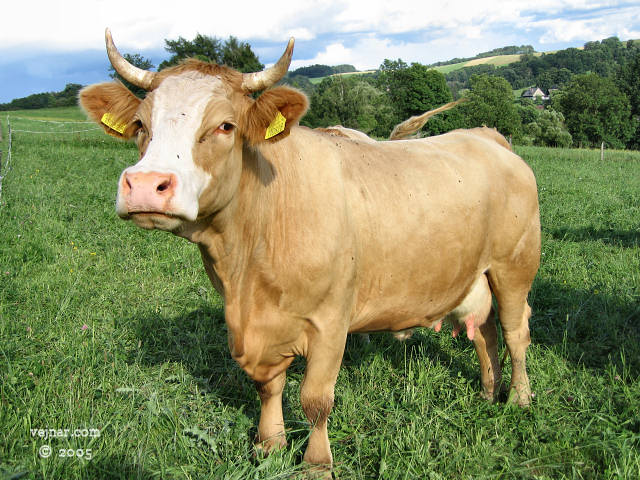 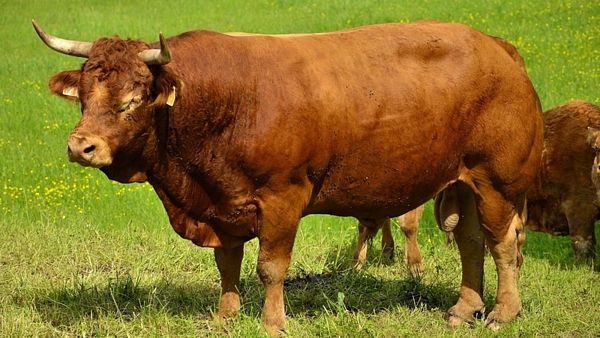 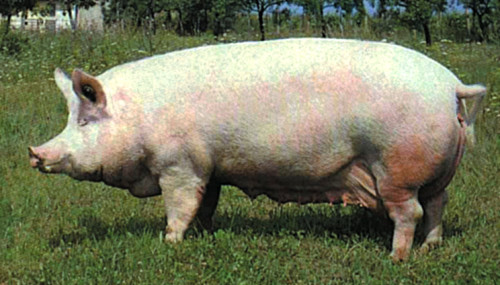 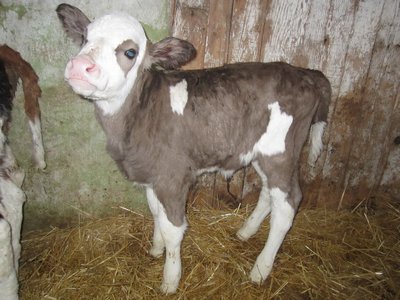 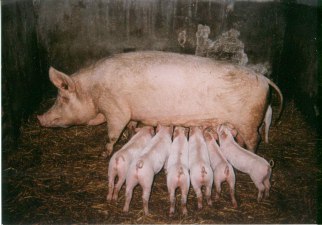 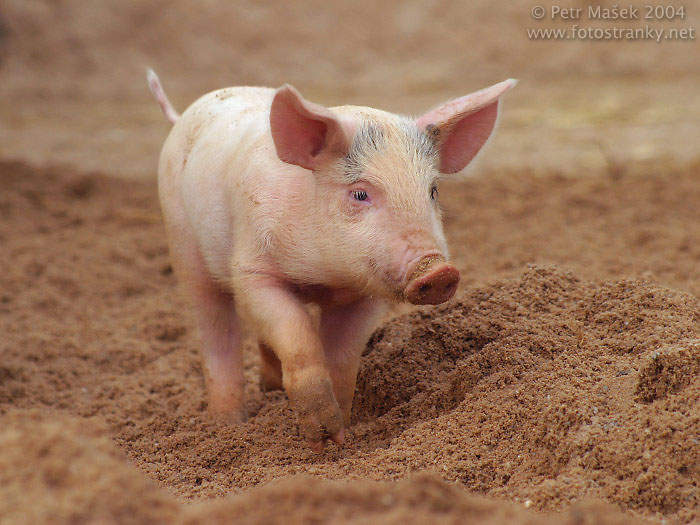 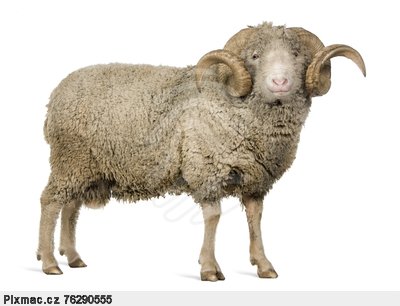 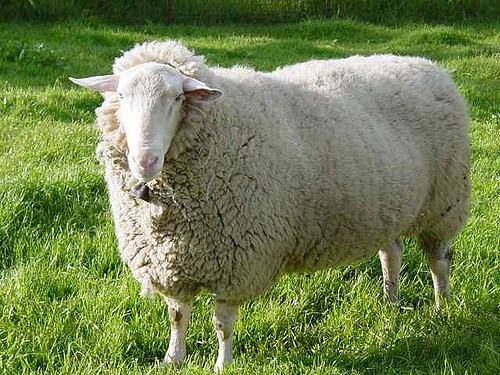 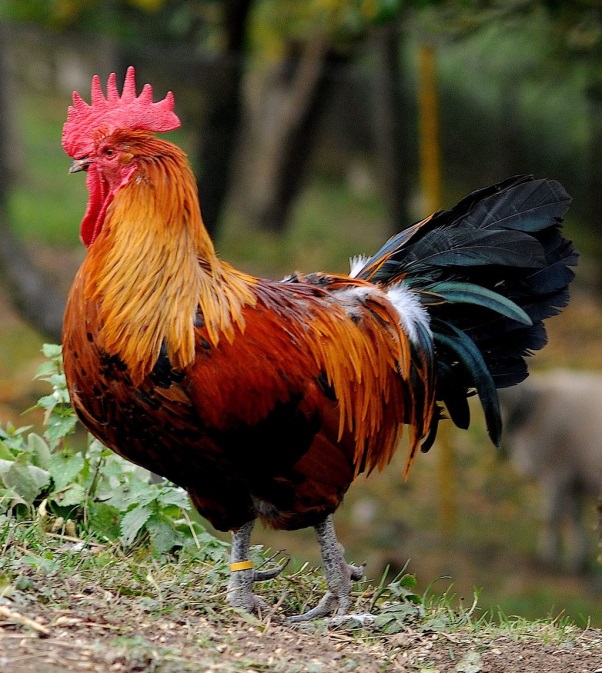 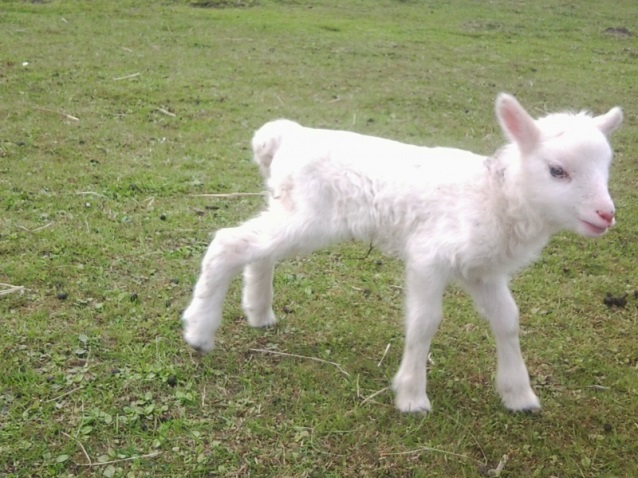 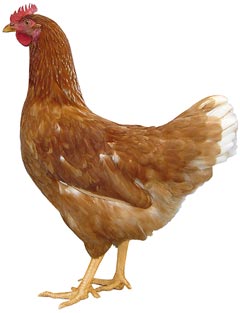 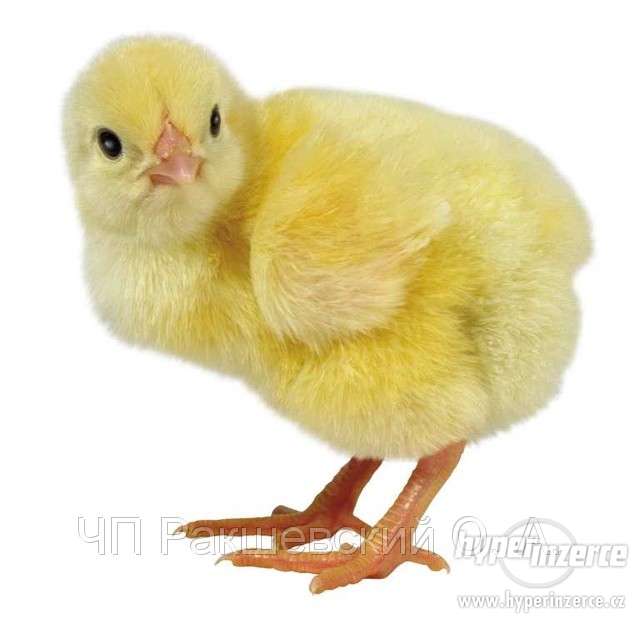 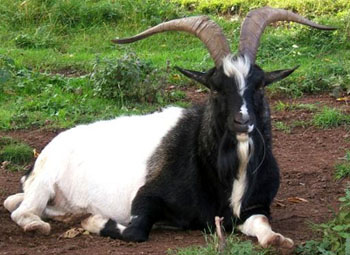 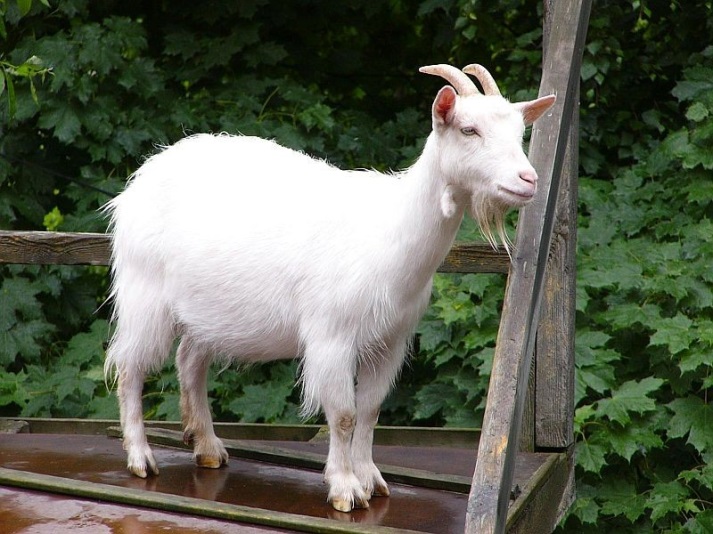 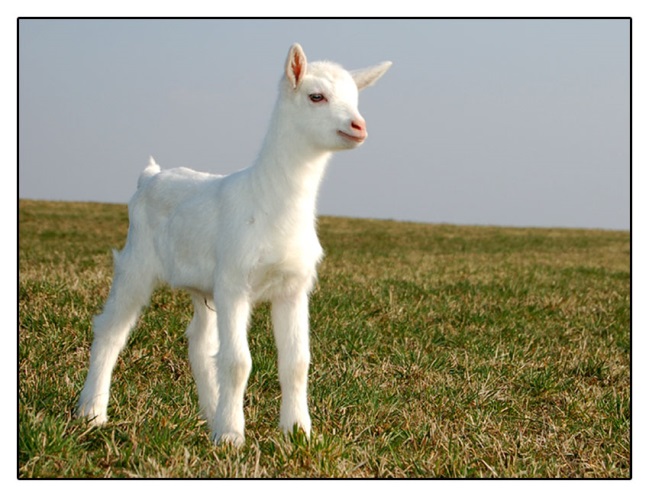 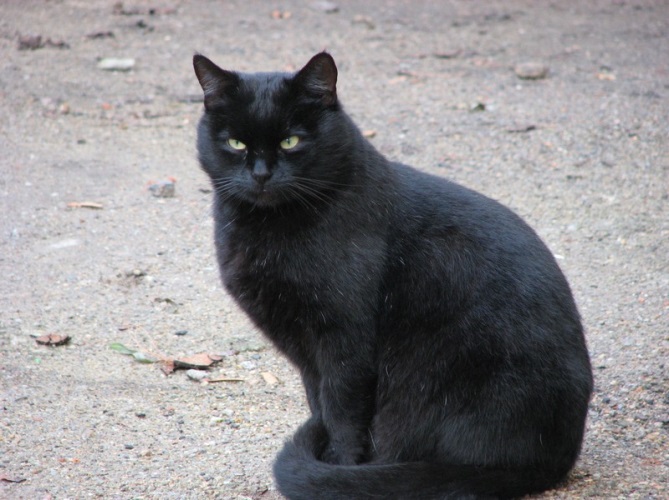 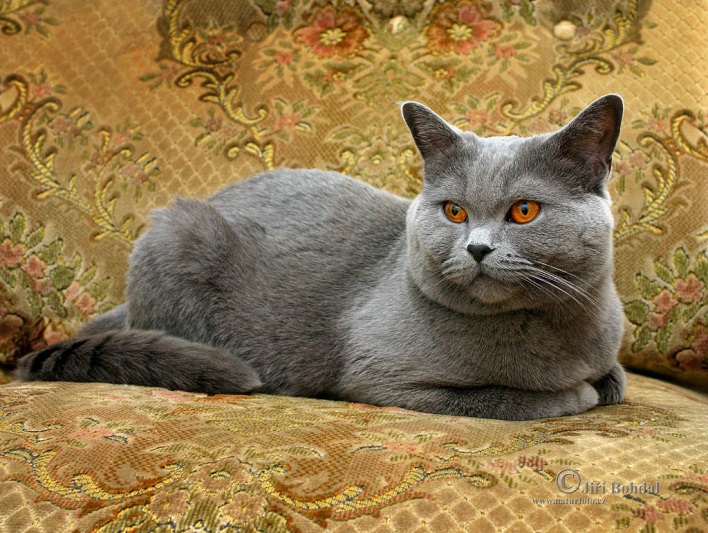 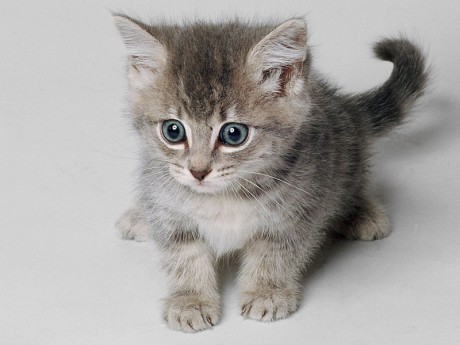 Domácí zvířata a jejich mláďata -příloha č.2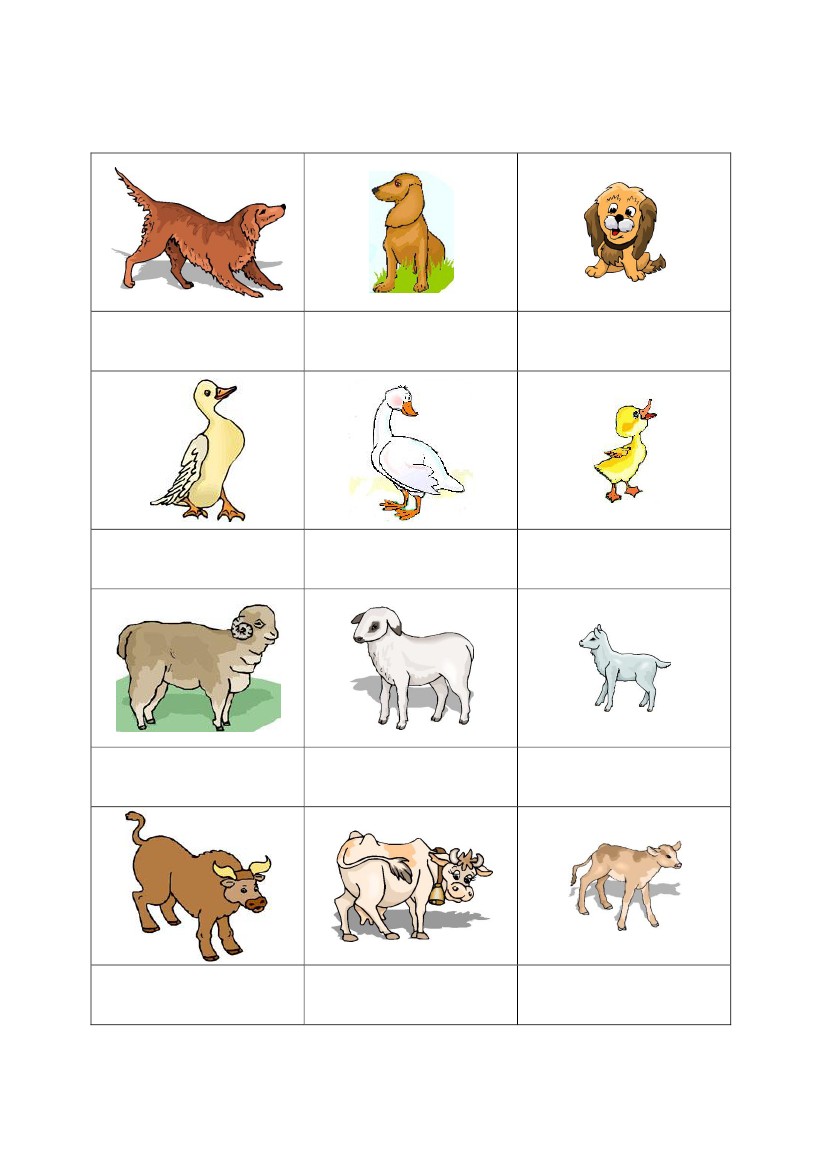 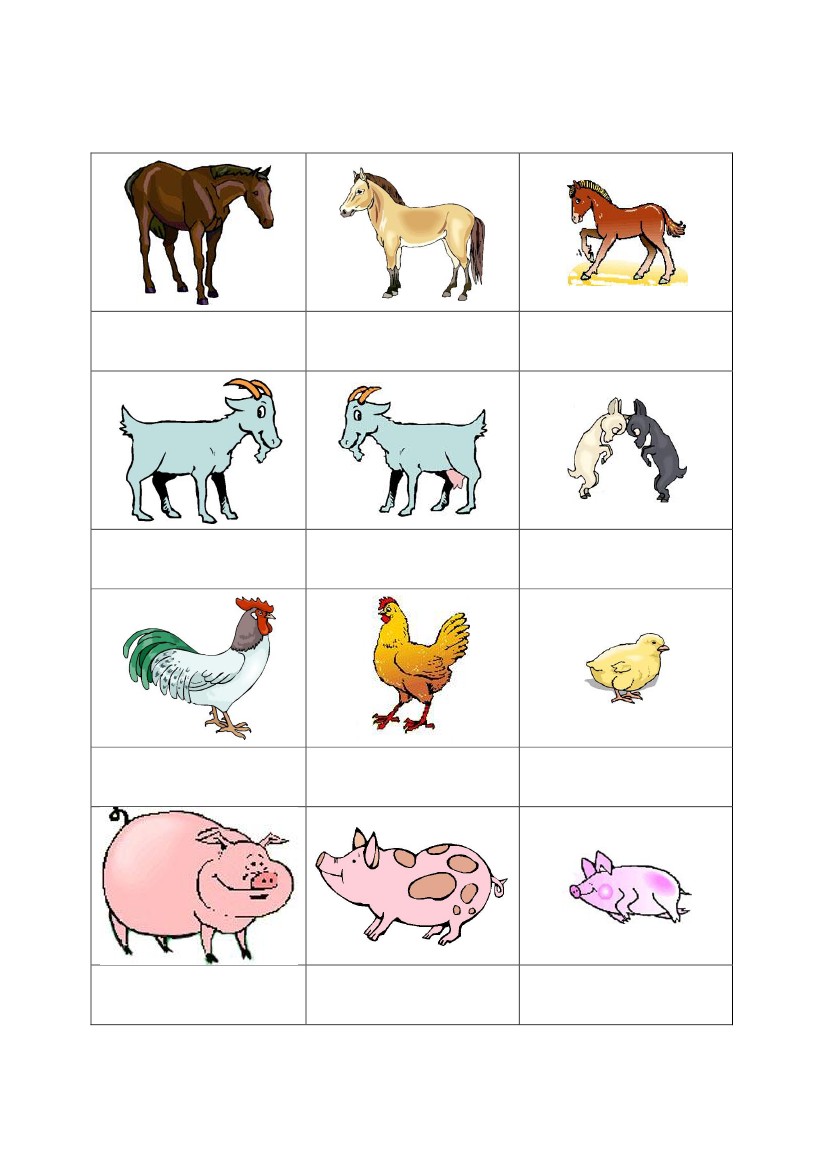 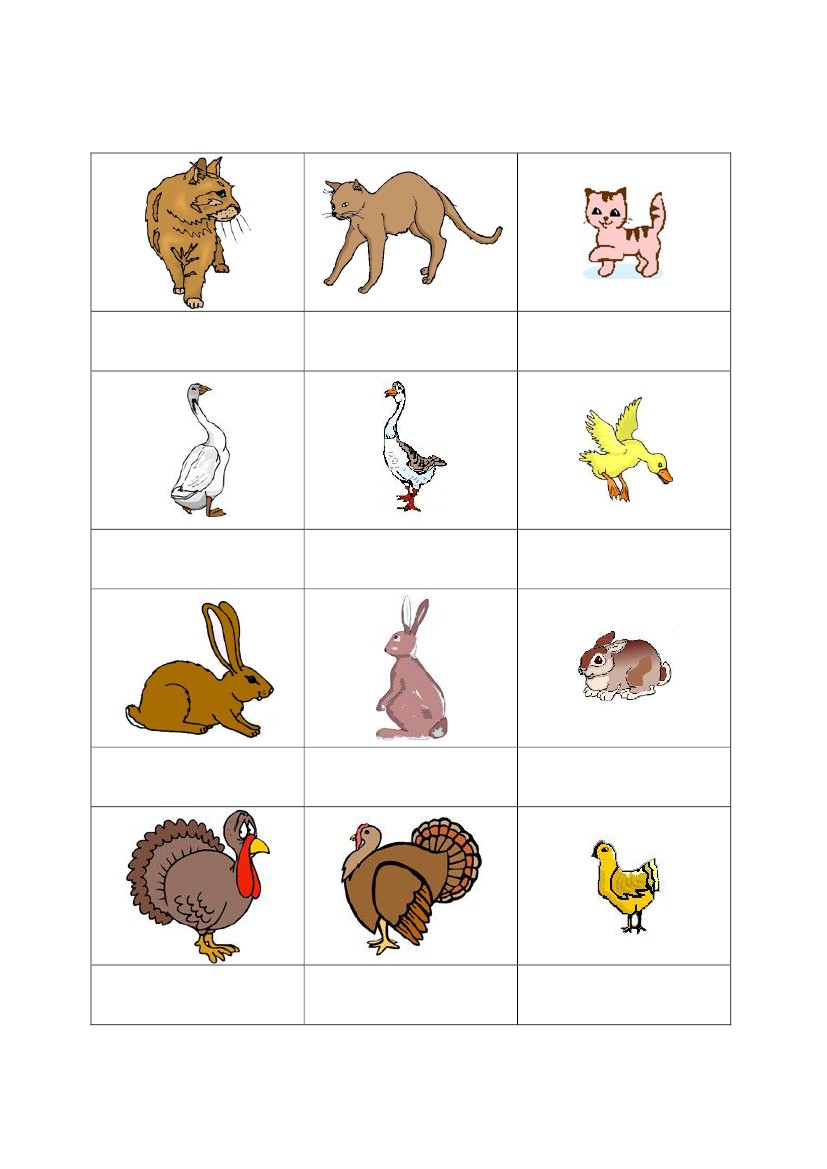 pesfenaštěněkačerberanbýkhřebeckozelkohoutvepřkocourkachnaovcekrávakobylakozaslepiceprasnicekachnějehnětelehříběkůzlekuřeselekočkakotěhouserkrálíkkrocanhusaramlicekrůtahousekrálíčekrůtě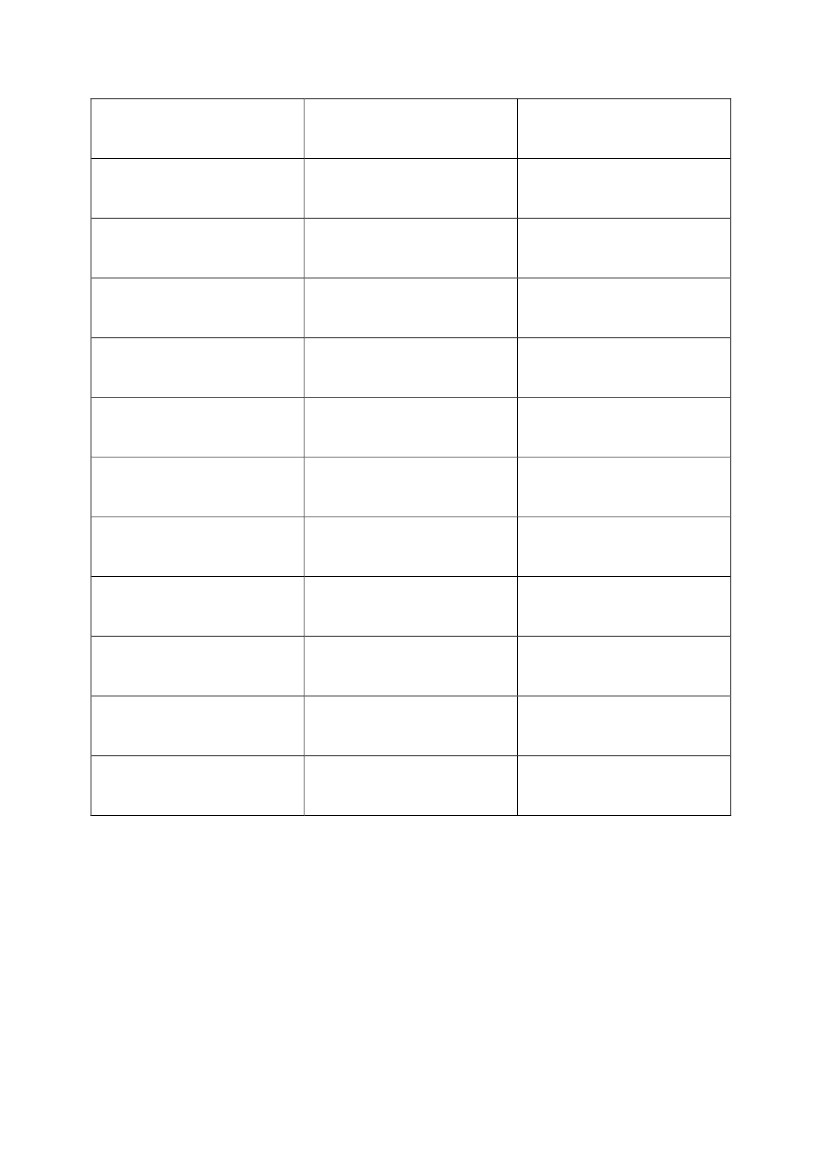 Příloha č.3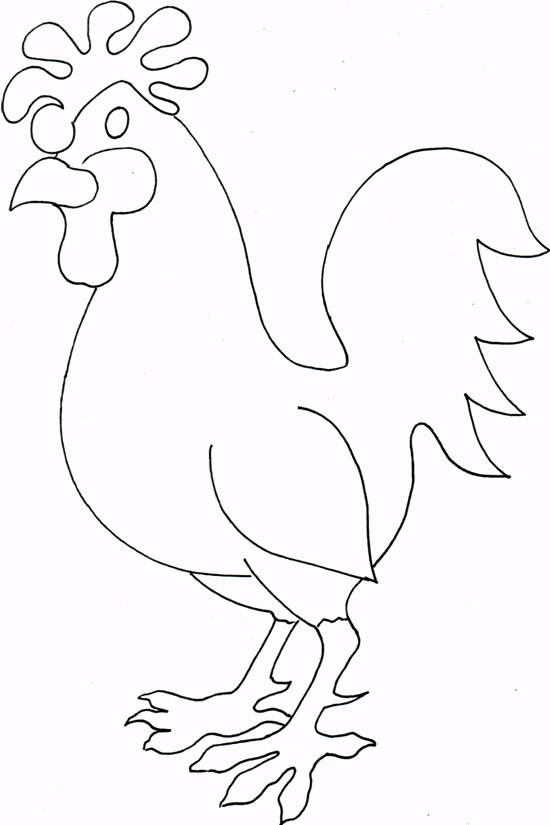 